Wyklej obrazek tęczy kolorowymi kuleczkami z plasteliny według wzoru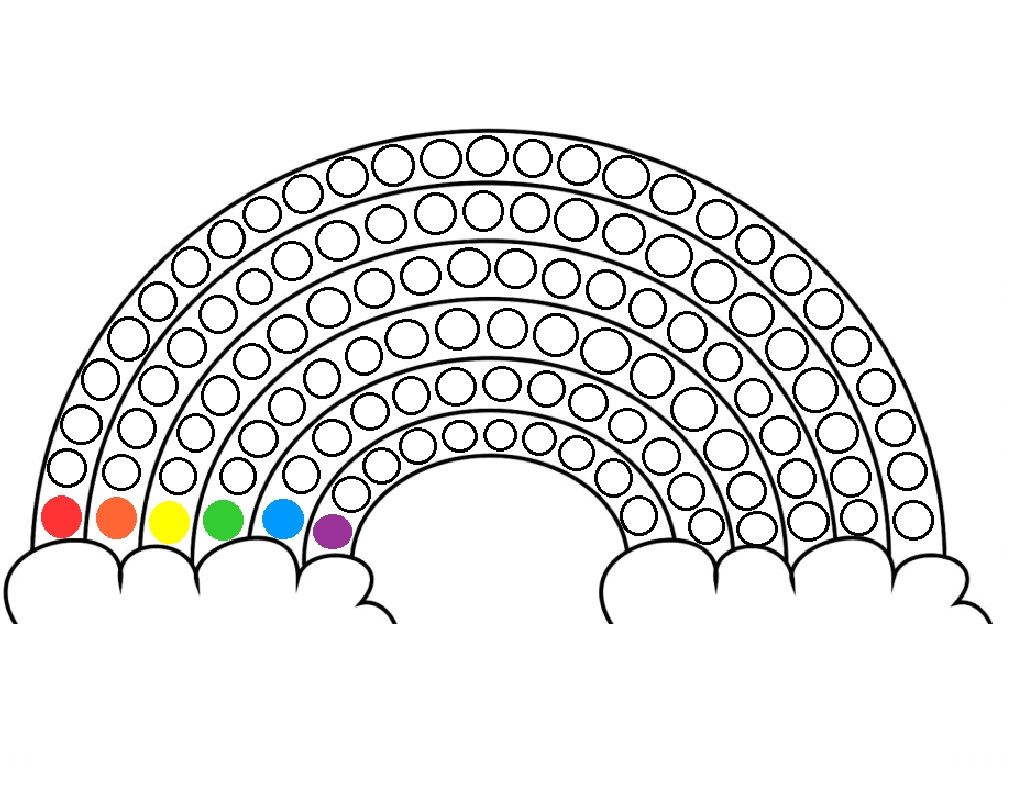 